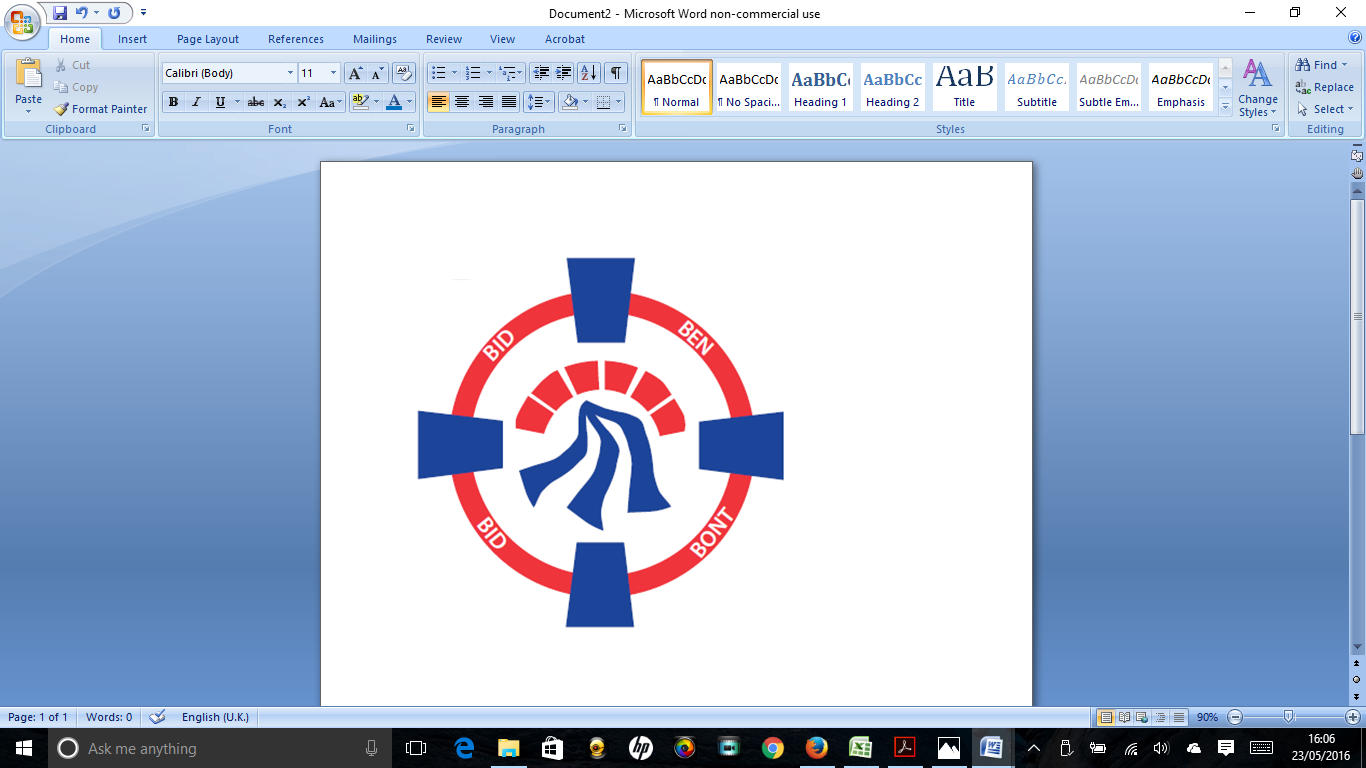 Pontardawe Town Council, Office 2, 2nd floor, Pontardawe Arts Centre, Herbert Street, Pontardawe SA84EDEmail: town.clerk@pontardawetowncouncil.gov.walesTelephone 078279722262nd January 2024Dear Councillor I wish to inform you that there will be an Ordinary General Meeting on Monday 8th January 2024. Unfortunately, due to circumstances beyond my control, we will be unable to hold a Hybrid meeting and therefore will only be held virtually via Zoom. The meeting will commence at 6.45pmI trust that you will be able to attend.Yours faithfully / Yn gywirD. Phillips 
Town Clerk / Clerc y DrefAgenda 1. Apologies for absence. 2. Disclosure of personal and pecuniary interest in items of business listed below. 3. Signing of the minutes of previous Ordinary Meeting on 11th December 2023. 4. To consider matters raised by members of the public (N.B such matters will be reported upon by the Town Clerk at the next meeting, where appropriate)5. Matters arising: 12401 - Police Matters – Clerk to provide details from the ‘Our Bobby’ web site.12402 - Monthly update from Neath Port Talbot County Borough Council Members12403 – Grant Applications and letters of thanks12404 – Eco & Wellbeing – project updates 12405 – Winterfest12406 – Additional litter bin12407 – Neath Port Talbot Youth Services12409 – Pontardawe Swimming pool12410 – prospective funding projects 12411 – Flower displays/Hanging baskets 20246. Reports Planning and LicensingPark/Footpath contractor7. Accounts Schedule 410 totalling £51926.27 together with Bank Reconciliation8. Correspondence BT Proposed removal of the Payphone on the junction of Holly Street and Herbert StreetProposed traffic calming measures and regulations orders. Ynysmeudwy Rd9. Open Consultations relating to the public sector – Links on the Members area of the Website: Road Safety strategy - https://www.gov.wales/road-safety-strategyConsultation open until 31.1.24Council Tax consultation - https://www.gov.wales/help-shape-future-council-tax-walesConsultation open until 6.2.2410. Urgent Road Safety Matters plus previous responses12. Date of Next Ordinary Meeting- To confirm that the next Ordinary meeting will be held on the 12th February 2024 with hybrid facilities. The physical meeting will be held at the Gallery, 2nd Floor, Pontardawe Arts Centre, Herbert Street, Pontardawe SA8 4ED with support from the virtual platform Zoom.